桃園市政府113年度營造業相關法令暨申報淨值宣導會報名表桃園市政府113年度營造業相關法令暨申報淨值宣導會報名表桃園市政府113年度營造業相關法令暨申報淨值宣導會報名表桃園市政府113年度營造業相關法令暨申報淨值宣導會報名表桃園市政府113年度營造業相關法令暨申報淨值宣導會報名表桃園市政府113年度營造業相關法令暨申報淨值宣導會報名表桃園市政府113年度營造業相關法令暨申報淨值宣導會報名表桃園市政府113年度營造業相關法令暨申報淨值宣導會報名表桃園市政府113年度營造業相關法令暨申報淨值宣導會報名表桃園市政府113年度營造業相關法令暨申報淨值宣導會報名表桃園市政府113年度營造業相關法令暨申報淨值宣導會報名表桃園市政府113年度營造業相關法令暨申報淨值宣導會報名表桃園市政府113年度營造業相關法令暨申報淨值宣導會報名表桃園市政府113年度營造業相關法令暨申報淨值宣導會報名表桃園市政府113年度營造業相關法令暨申報淨值宣導會報名表桃園市政府113年度營造業相關法令暨申報淨值宣導會報名表桃園市政府113年度營造業相關法令暨申報淨值宣導會報名表桃園市政府113年度營造業相關法令暨申報淨值宣導會報名表桃園市政府113年度營造業相關法令暨申報淨值宣導會報名表桃園市政府113年度營造業相關法令暨申報淨值宣導會報名表桃園市政府113年度營造業相關法令暨申報淨值宣導會報名表桃園市政府113年度營造業相關法令暨申報淨值宣導會報名表講習時間（需勾選場次）講習時間（需勾選場次）  113.5.30（四）9:00~15:20  113.5.31（五）9:00~15:20  113.5.30（四）9:00~15:20  113.5.31（五）9:00~15:20地點地點  桃園市建築師公會會議室（桃園區中山北路83號5樓）  桃園市建築師公會會議室（桃園區中山北路83號5樓）  桃園市建築師公會會議室（桃園區中山北路83號5樓）  桃園市建築師公會會議室（桃園區中山北路83號5樓）  桃園市建築師公會會議室（桃園區中山北路83號5樓）營造業名稱營造業名稱登記證書字號登記證書字號綜/專/土綜/專/土綜/專/土I字第        號I字第        號姓名姓名性別性別職稱職稱電話電話營業地址營業地址電子郵件電子郵件課 程 表課 程 表課 程 表課 程 表課 程 表課 程 表課 程 表課 程 表課 程 表課 程 表課 程 表時　間時　間時　間課　程課　程課　程課　程課　程課　程課　程備　註08:30～08:5508:30～08:5508:30～08:55簽到及領取資料簽到及領取資料簽到及領取資料簽到及領取資料簽到及領取資料簽到及領取資料簽到及領取資料上午時段08:55～09:0008:55～09:0008:55～09:00主席致詞主席致詞主席致詞主席致詞主席致詞主席致詞主席致詞09:00～10:2009:00～10:2009:00～10:20一、營造業申報淨值暨承攬限額與規模問題說明一、營造業申報淨值暨承攬限額與規模問題說明一、營造業申報淨值暨承攬限額與規模問題說明一、營造業申報淨值暨承攬限額與規模問題說明一、營造業申報淨值暨承攬限額與規模問題說明一、營造業申報淨值暨承攬限額與規模問題說明一、營造業申報淨值暨承攬限額與規模問題說明（80 分鐘)10:20～10:3010:20～10:3010:20～10:30休息休息休息休息休息休息休息10:30～11:5010:30～11:5010:30～11:50二、營造業法解說暨實例問題分享及「防範營造      業租借牌」宣導營造業聘僱移工法令宣導及輔導雇主講習宣導營造業訂定個人資料檔案安全維護計畫或業務終止後個人資料處理方法宣導二、營造業法解說暨實例問題分享及「防範營造      業租借牌」宣導營造業聘僱移工法令宣導及輔導雇主講習宣導營造業訂定個人資料檔案安全維護計畫或業務終止後個人資料處理方法宣導二、營造業法解說暨實例問題分享及「防範營造      業租借牌」宣導營造業聘僱移工法令宣導及輔導雇主講習宣導營造業訂定個人資料檔案安全維護計畫或業務終止後個人資料處理方法宣導二、營造業法解說暨實例問題分享及「防範營造      業租借牌」宣導營造業聘僱移工法令宣導及輔導雇主講習宣導營造業訂定個人資料檔案安全維護計畫或業務終止後個人資料處理方法宣導二、營造業法解說暨實例問題分享及「防範營造      業租借牌」宣導營造業聘僱移工法令宣導及輔導雇主講習宣導營造業訂定個人資料檔案安全維護計畫或業務終止後個人資料處理方法宣導二、營造業法解說暨實例問題分享及「防範營造      業租借牌」宣導營造業聘僱移工法令宣導及輔導雇主講習宣導營造業訂定個人資料檔案安全維護計畫或業務終止後個人資料處理方法宣導二、營造業法解說暨實例問題分享及「防範營造      業租借牌」宣導營造業聘僱移工法令宣導及輔導雇主講習宣導營造業訂定個人資料檔案安全維護計畫或業務終止後個人資料處理方法宣導（80 分鐘)11:50～12:0011:50～12:0011:50～12:00問題討論時間問題討論時間問題討論時間問題討論時間問題討論時間問題討論時間問題討論時間（10 分鐘)12:00～13:3012:00～13:3012:00～13:30中午休息中午休息中午休息中午休息中午休息中午休息中午休息13:30～14:0013:30～14:0013:30～14:00簽到及領取資料簽到及領取資料簽到及領取資料簽到及領取資料簽到及領取資料簽到及領取資料簽到及領取資料下午時段14:00～15:0014:00～15:0014:00～15:00三、營造業淨值申報及承攬總額管理資訊化作業流程與實例說明三、營造業淨值申報及承攬總額管理資訊化作業流程與實例說明三、營造業淨值申報及承攬總額管理資訊化作業流程與實例說明三、營造業淨值申報及承攬總額管理資訊化作業流程與實例說明三、營造業淨值申報及承攬總額管理資訊化作業流程與實例說明三、營造業淨值申報及承攬總額管理資訊化作業流程與實例說明三、營造業淨值申報及承攬總額管理資訊化作業流程與實例說明（60 分鐘)15:00～15:2015:00～15:2015:00～15:20問題討論時間問題討論時間問題討論時間問題討論時間問題討論時間問題討論時間問題討論時間（20 分鐘)說明1.本次研習有二場次，分別邀請吳憲彰先生（上午）、羅劭文先生（下午）講授。1.本次研習有二場次，分別邀請吳憲彰先生（上午）、羅劭文先生（下午）講授。1.本次研習有二場次，分別邀請吳憲彰先生（上午）、羅劭文先生（下午）講授。1.本次研習有二場次，分別邀請吳憲彰先生（上午）、羅劭文先生（下午）講授。1.本次研習有二場次，分別邀請吳憲彰先生（上午）、羅劭文先生（下午）講授。1.本次研習有二場次，分別邀請吳憲彰先生（上午）、羅劭文先生（下午）講授。1.本次研習有二場次，分別邀請吳憲彰先生（上午）、羅劭文先生（下午）講授。1.本次研習有二場次，分別邀請吳憲彰先生（上午）、羅劭文先生（下午）講授。1.本次研習有二場次，分別邀請吳憲彰先生（上午）、羅劭文先生（下午）講授。1.本次研習有二場次，分別邀請吳憲彰先生（上午）、羅劭文先生（下午）講授。說明2.每場次活動限額：120 人，請於5月24日17時前向〝桃園市建築師公會〞報名。2.每場次活動限額：120 人，請於5月24日17時前向〝桃園市建築師公會〞報名。2.每場次活動限額：120 人，請於5月24日17時前向〝桃園市建築師公會〞報名。2.每場次活動限額：120 人，請於5月24日17時前向〝桃園市建築師公會〞報名。2.每場次活動限額：120 人，請於5月24日17時前向〝桃園市建築師公會〞報名。2.每場次活動限額：120 人，請於5月24日17時前向〝桃園市建築師公會〞報名。2.每場次活動限額：120 人，請於5月24日17時前向〝桃園市建築師公會〞報名。2.每場次活動限額：120 人，請於5月24日17時前向〝桃園市建築師公會〞報名。2.每場次活動限額：120 人，請於5月24日17時前向〝桃園市建築師公會〞報名。2.每場次活動限額：120 人，請於5月24日17時前向〝桃園市建築師公會〞報名。說明3.可現場報名，但以預先報名者優先錄取，額滿為止。3.可現場報名，但以預先報名者優先錄取，額滿為止。3.可現場報名，但以預先報名者優先錄取，額滿為止。3.可現場報名，但以預先報名者優先錄取，額滿為止。3.可現場報名，但以預先報名者優先錄取，額滿為止。3.可現場報名，但以預先報名者優先錄取，額滿為止。3.可現場報名，但以預先報名者優先錄取，額滿為止。3.可現場報名，但以預先報名者優先錄取，額滿為止。3.可現場報名，但以預先報名者優先錄取，額滿為止。3.可現場報名，但以預先報名者優先錄取，額滿為止。說明4.請自備環保杯與會，並於當日上午時段 08:55前及下午時段 14:00 前完成報到手續。4.請自備環保杯與會，並於當日上午時段 08:55前及下午時段 14:00 前完成報到手續。4.請自備環保杯與會，並於當日上午時段 08:55前及下午時段 14:00 前完成報到手續。4.請自備環保杯與會，並於當日上午時段 08:55前及下午時段 14:00 前完成報到手續。4.請自備環保杯與會，並於當日上午時段 08:55前及下午時段 14:00 前完成報到手續。4.請自備環保杯與會，並於當日上午時段 08:55前及下午時段 14:00 前完成報到手續。4.請自備環保杯與會，並於當日上午時段 08:55前及下午時段 14:00 前完成報到手續。4.請自備環保杯與會，並於當日上午時段 08:55前及下午時段 14:00 前完成報到手續。4.請自備環保杯與會，並於當日上午時段 08:55前及下午時段 14:00 前完成報到手續。4.請自備環保杯與會，並於當日上午時段 08:55前及下午時段 14:00 前完成報到手續。說明5.報名表請至〝桃園市建築師公會〞網址（//www.tyaa.org.tw）下載。5.報名表請至〝桃園市建築師公會〞網址（//www.tyaa.org.tw）下載。5.報名表請至〝桃園市建築師公會〞網址（//www.tyaa.org.tw）下載。5.報名表請至〝桃園市建築師公會〞網址（//www.tyaa.org.tw）下載。5.報名表請至〝桃園市建築師公會〞網址（//www.tyaa.org.tw）下載。5.報名表請至〝桃園市建築師公會〞網址（//www.tyaa.org.tw）下載。5.報名表請至〝桃園市建築師公會〞網址（//www.tyaa.org.tw）下載。5.報名表請至〝桃園市建築師公會〞網址（//www.tyaa.org.tw）下載。5.報名表請至〝桃園市建築師公會〞網址（//www.tyaa.org.tw）下載。5.報名表請至〝桃園市建築師公會〞網址（//www.tyaa.org.tw）下載。說明6.報名表登打如有問題，可洽所加入公會或聯絡人協助辦理。6.報名表登打如有問題，可洽所加入公會或聯絡人協助辦理。6.報名表登打如有問題，可洽所加入公會或聯絡人協助辦理。6.報名表登打如有問題，可洽所加入公會或聯絡人協助辦理。6.報名表登打如有問題，可洽所加入公會或聯絡人協助辦理。6.報名表登打如有問題，可洽所加入公會或聯絡人協助辦理。6.報名表登打如有問題，可洽所加入公會或聯絡人協助辦理。6.報名表登打如有問題，可洽所加入公會或聯絡人協助辦理。6.報名表登打如有問題，可洽所加入公會或聯絡人協助辦理。6.報名表登打如有問題，可洽所加入公會或聯絡人協助辦理。說明◎報名方式：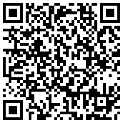 https://www.beclass.com/rid=284d7c8660517cbe46de 或傳真：(03)332-8012﹞。◎報名方式：https://www.beclass.com/rid=284d7c8660517cbe46de 或傳真：(03)332-8012﹞。◎報名方式：https://www.beclass.com/rid=284d7c8660517cbe46de 或傳真：(03)332-8012﹞。◎報名方式：https://www.beclass.com/rid=284d7c8660517cbe46de 或傳真：(03)332-8012﹞。◎報名方式：https://www.beclass.com/rid=284d7c8660517cbe46de 或傳真：(03)332-8012﹞。◎報名方式：https://www.beclass.com/rid=284d7c8660517cbe46de 或傳真：(03)332-8012﹞。◎報名方式：https://www.beclass.com/rid=284d7c8660517cbe46de 或傳真：(03)332-8012﹞。◎報名方式：https://www.beclass.com/rid=284d7c8660517cbe46de 或傳真：(03)332-8012﹞。◎報名方式：https://www.beclass.com/rid=284d7c8660517cbe46de 或傳真：(03)332-8012﹞。◎報名方式：https://www.beclass.com/rid=284d7c8660517cbe46de 或傳真：(03)332-8012﹞。說明◎聯絡人：桃園市建築師公會黃小姐或李小姐，電話：03-3377127#20或#21◎聯絡人：桃園市建築師公會黃小姐或李小姐，電話：03-3377127#20或#21◎聯絡人：桃園市建築師公會黃小姐或李小姐，電話：03-3377127#20或#21◎聯絡人：桃園市建築師公會黃小姐或李小姐，電話：03-3377127#20或#21◎聯絡人：桃園市建築師公會黃小姐或李小姐，電話：03-3377127#20或#21◎聯絡人：桃園市建築師公會黃小姐或李小姐，電話：03-3377127#20或#21◎聯絡人：桃園市建築師公會黃小姐或李小姐，電話：03-3377127#20或#21◎聯絡人：桃園市建築師公會黃小姐或李小姐，電話：03-3377127#20或#21◎聯絡人：桃園市建築師公會黃小姐或李小姐，電話：03-3377127#20或#21◎聯絡人：桃園市建築師公會黃小姐或李小姐，電話：03-3377127#20或#21